$4,600 Grows to $67,268I started my trading career 35 years ago with a $4,600 trading account which was all I could scrape together at the time. I was a junior airline pilot with a big mortgage payment, a daughter and a son on the way. My tax returns show that in my first year trading I made $69,030 in profits trading options. In my second year I made $391,134 for a total of $460,164 in profits my first two years which was more than I made the previous six years working as an airline pilot.I opened another $4,600 account recently to see if I could duplicate my previous success and to demonstrate the ability to turn a small account into a large account trading options. My brokerage account statements below show that I started with a $4,600 balance. The statements show that over a one year period I had $56,378.51 in closed trade profits after commissions and $6,288.69 in open trade profits allowing my $4,600 to grow to $67,267. This resulted in a 1,362.3% return over the one year period. Their were no additional deposits made in the account.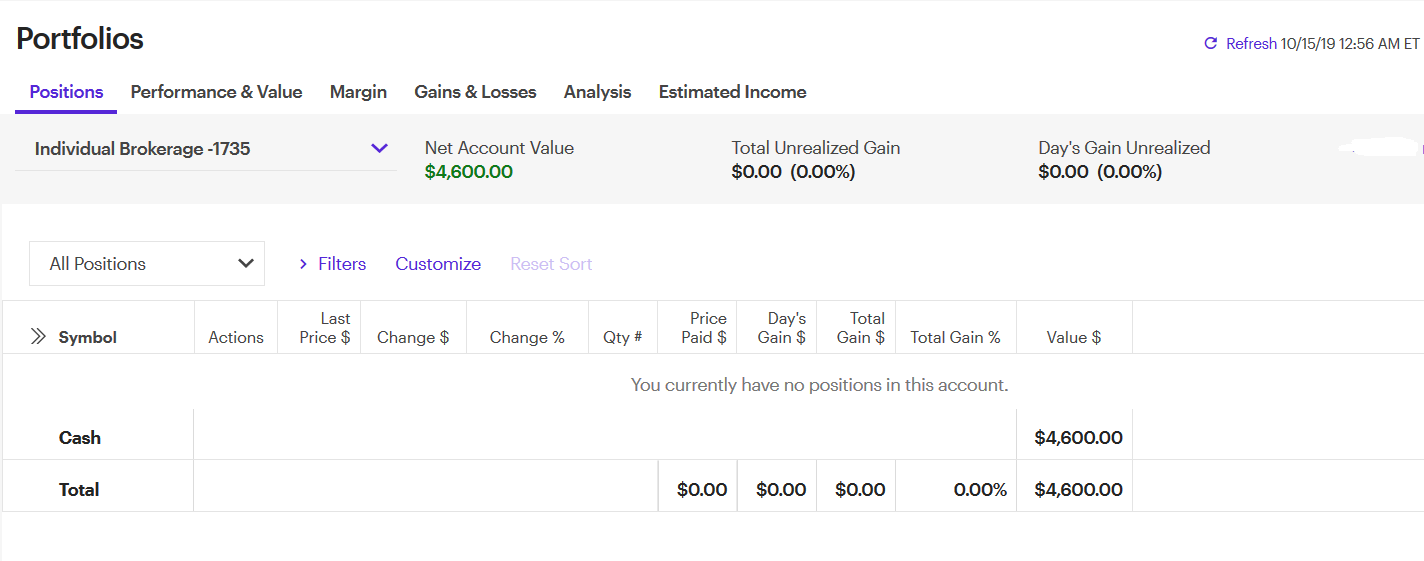 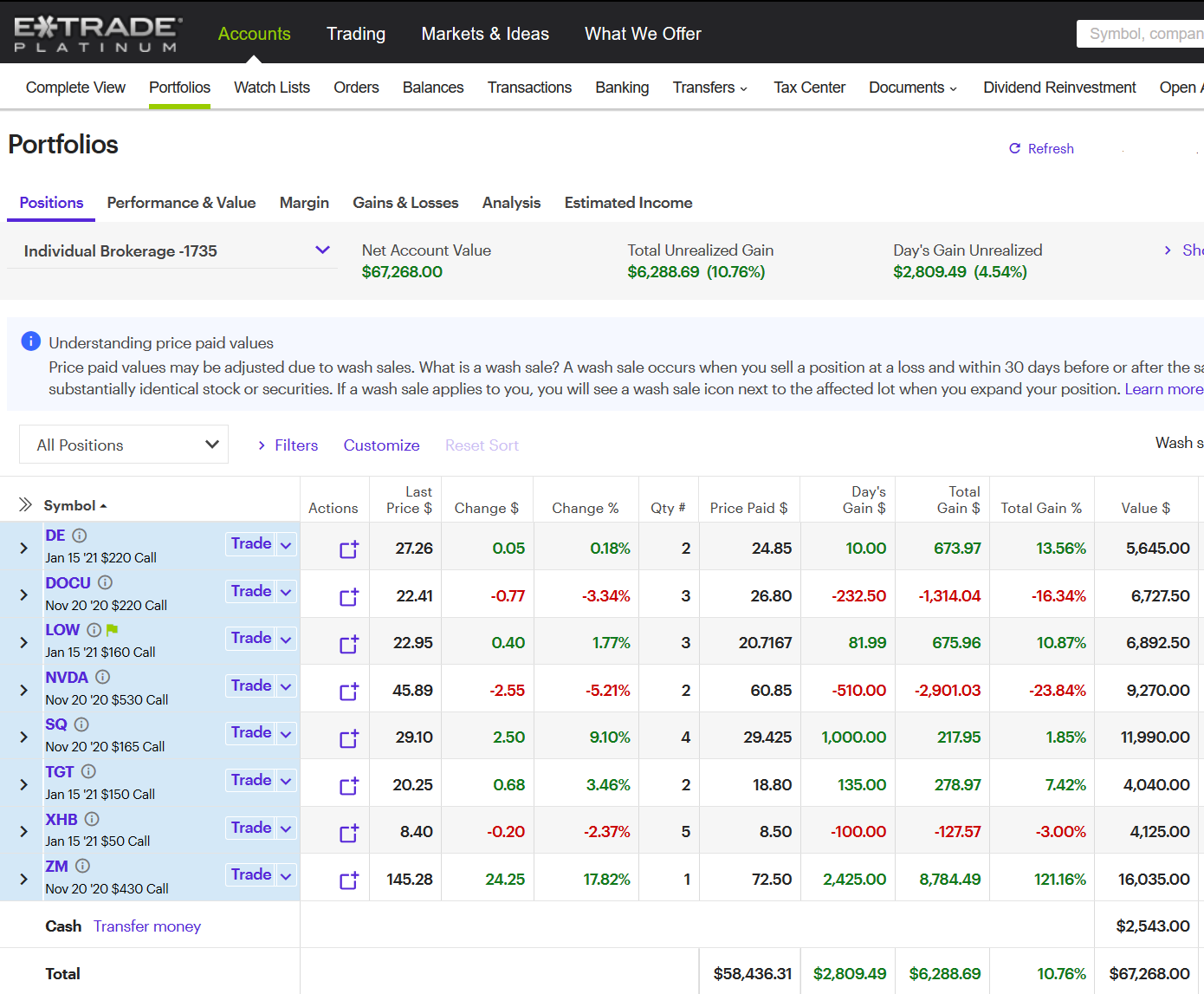 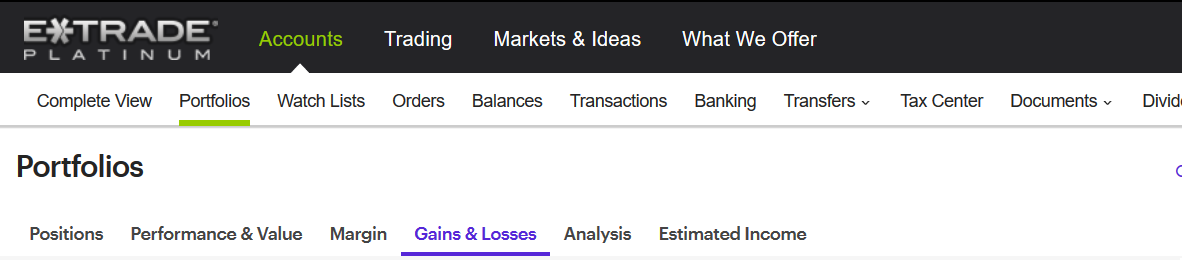 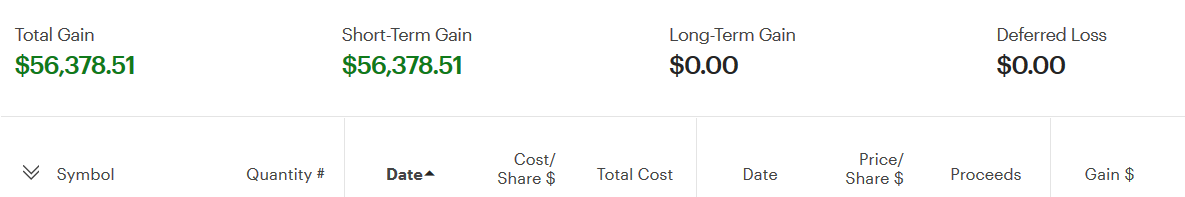 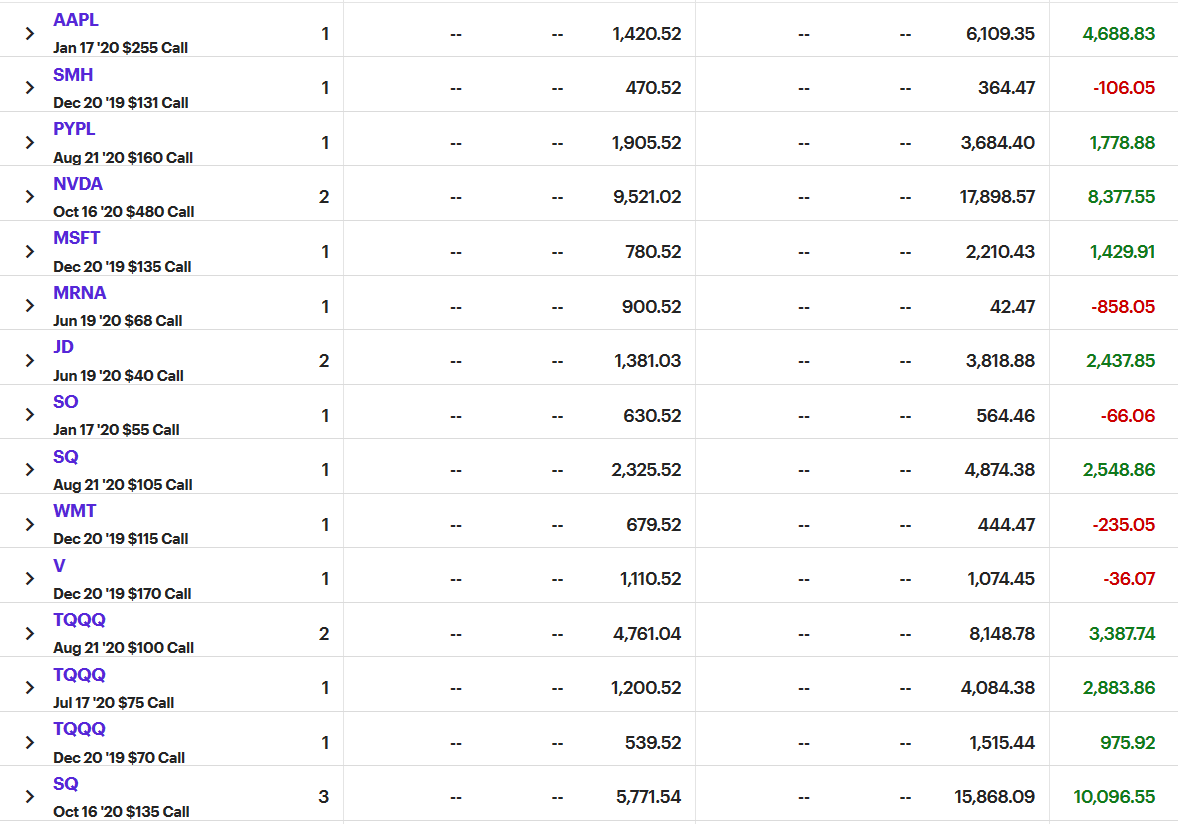 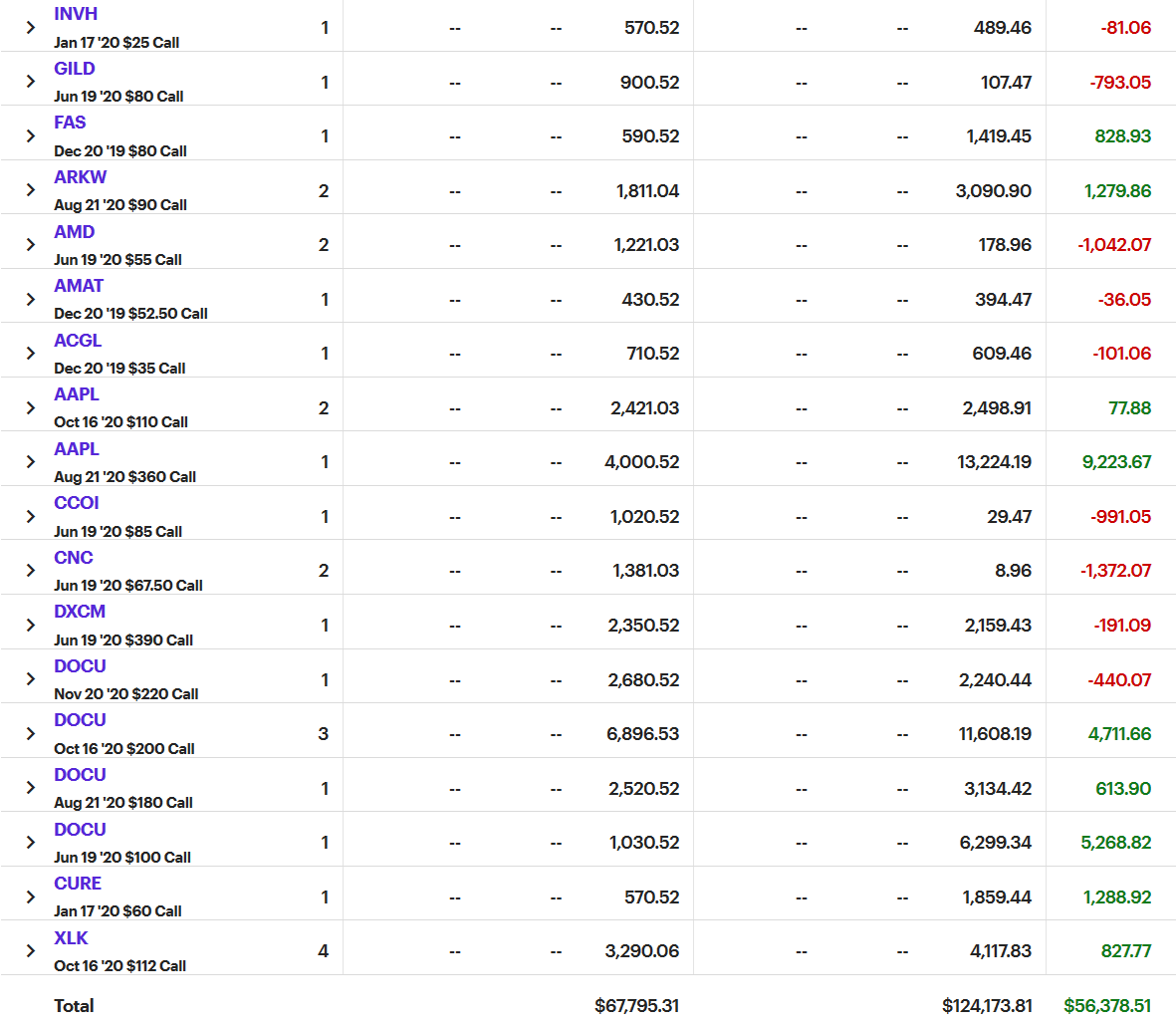 